Государственное бюджетное общеобразовательное учреждение Самарской области основная общеобразовательная школа № 9 города Новокуйбышевска городского округа Новокуйбышевск Самарской области структурное подразделение «Детский сад «Родничок»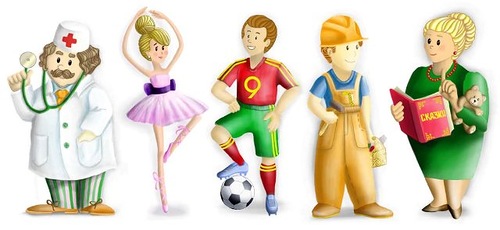 «Все профессии нужны, все профессии важны»Разработчики проекта:                                                                                                 Воспитатель:                                          Александрова О.А.г. Новокуйбышевск, 2017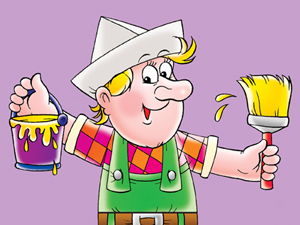 Проектная деятельность«Все профессии нужны, все профессии важны»Вид проекта: групповой, информационный, творческий, игровой, краткосрочный.Участники проекта: воспитатели, дети средней  группы  « Рябинка», родители.Сроки проведения проекта с 20.03.17г по 24.03.2017г.Цель: показать, как много профессий существует.Задачи:Познакомить детей с разными профессиями;Познакомить с трудовыми процессами, с предметами  –  помощниками этих профессий;Воспитать уважение к труду взрослых. Предполагаемые результаты проектаЗнание детьми информации о таких профессиях, как повар, швея, врач, шофер, парикмахер, прачка, строитель;Понимание детьми значимости этих профессий;Умение организовать сюжетно-ролевые игры на основе имеющихся знаний;Проявление признательности и уважения к труду взрослых;Создание папки «Профессии»1 этап: Подготовительный.Создать развивающую среду:Внести дидактические и настольные игры: «Профессии», «У кого что?», «Собери картинку из кубиков», «Кто что делает», «Чудесный мешочек», «Что лишнее?».Пополнить книжный уголок книгами Б. Заходер «Все работы хороши»; В. Маяковский «Кем быть?»; К. Чуковский «Федорино горе», С. Михалков «Дядя Степа».Оформить  альбом «Стихи о профессиях».Внести в группу наглядное пособие: «Врач», «Парикмахер», «Повар», , «Шофер». «Швея», «Прачка», «Строитель».Организовать непосредственно образовательную деятельность:Познавательное развитие «Экскурсия в прачечную», «Путешествие в страну «Профессии»;                            Развитие речи «Беседа «Я и моя мама», «Рассказ воспитателя и профессии швеи»;Лепка « Фрукты для игрушек»;Изобразительная деятельность «Красивая салфетка маме»;Художественный труд « Украсим одежду» аппликация.Организация совместной деятельности воспитателя с детьми:Экскурсия в прачечную;Беседа о профессиях родителей;Дидактические и настольные игры «Профессии», «У кого что?», «Кто что делает», «Что лишнее?»,  «Собери картинку из кубиков», «Чудесный мешочек»;Сюжетно-ролевые игры «Готовим обед», « Сделаем прическу кукле Маше», «Лечим кукле Даше горло», «Едим в автобусе»;Пальчиковые игры «Варим компот»,Отгадывание загадок о профессиях;Чтение художественной литературы;Организация самостоятельной деятельности детей:Раскрашивание раскрасок «Профессии»;Рассматривание картин по теме проекта;Настольные и дидактические игры «Профессии», «У кого что?», «Кто что делает», «Что лишнее?»,  «Собери картинку из кубиков», «Чудесный мешочек»;Сюжетно-ролевые игры «Готовим обед», « Сделаем прическу кукле Маше», «Лечим кукле Даше горло», «Доставим груз».Взаимодействие с семьей:рассказ родителей о своей работе детям дома;подборка иллюстраций, стихотворений, загадок о профессиях.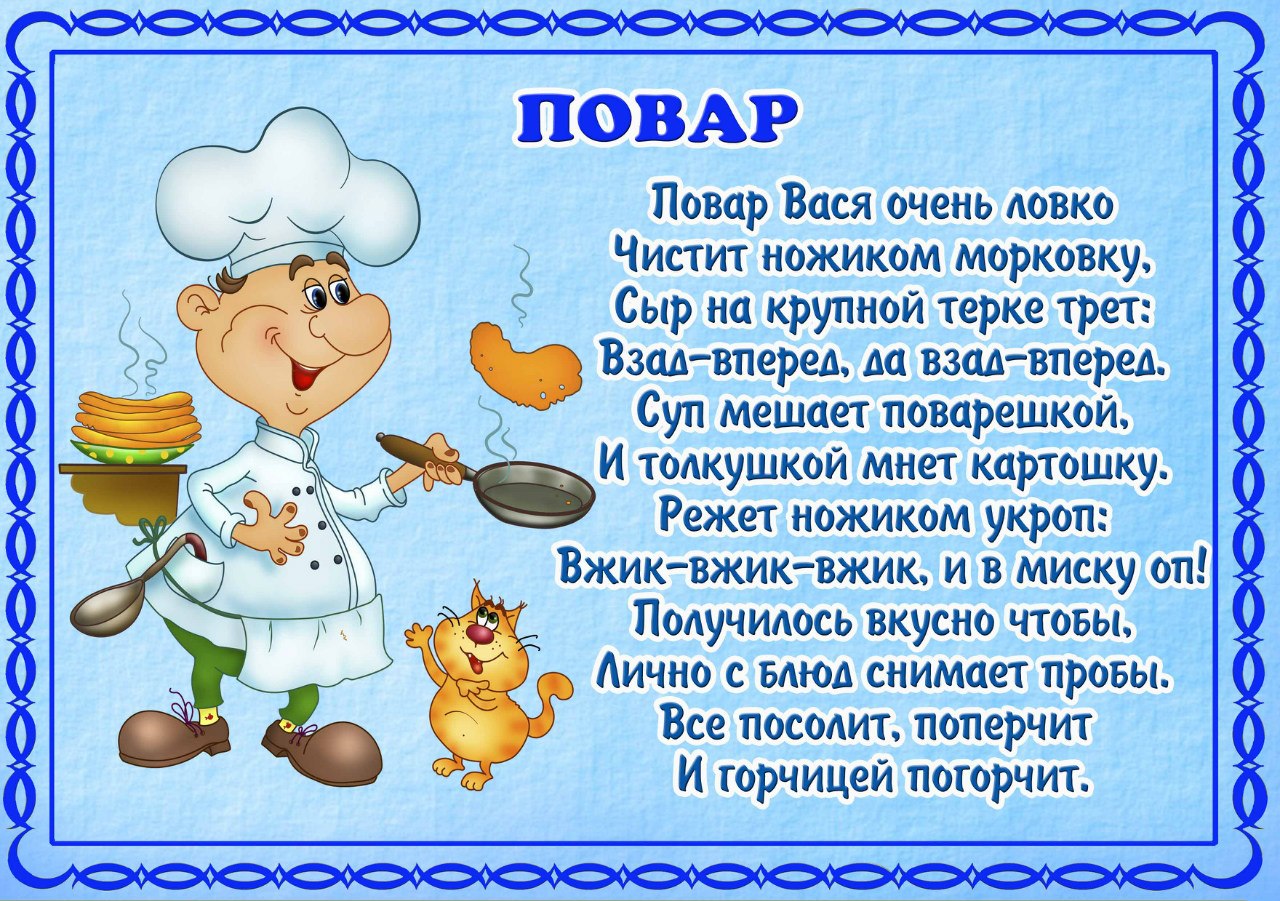 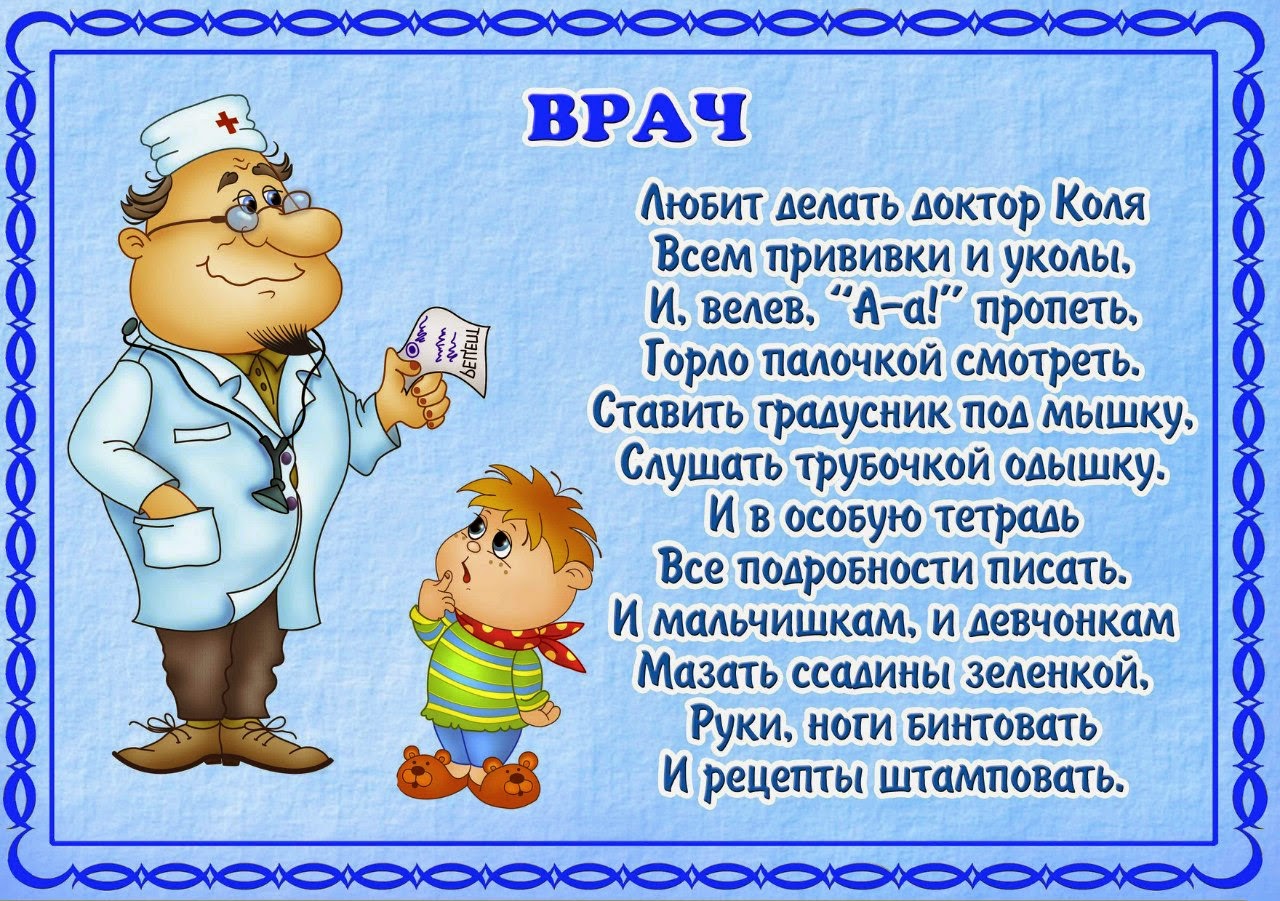 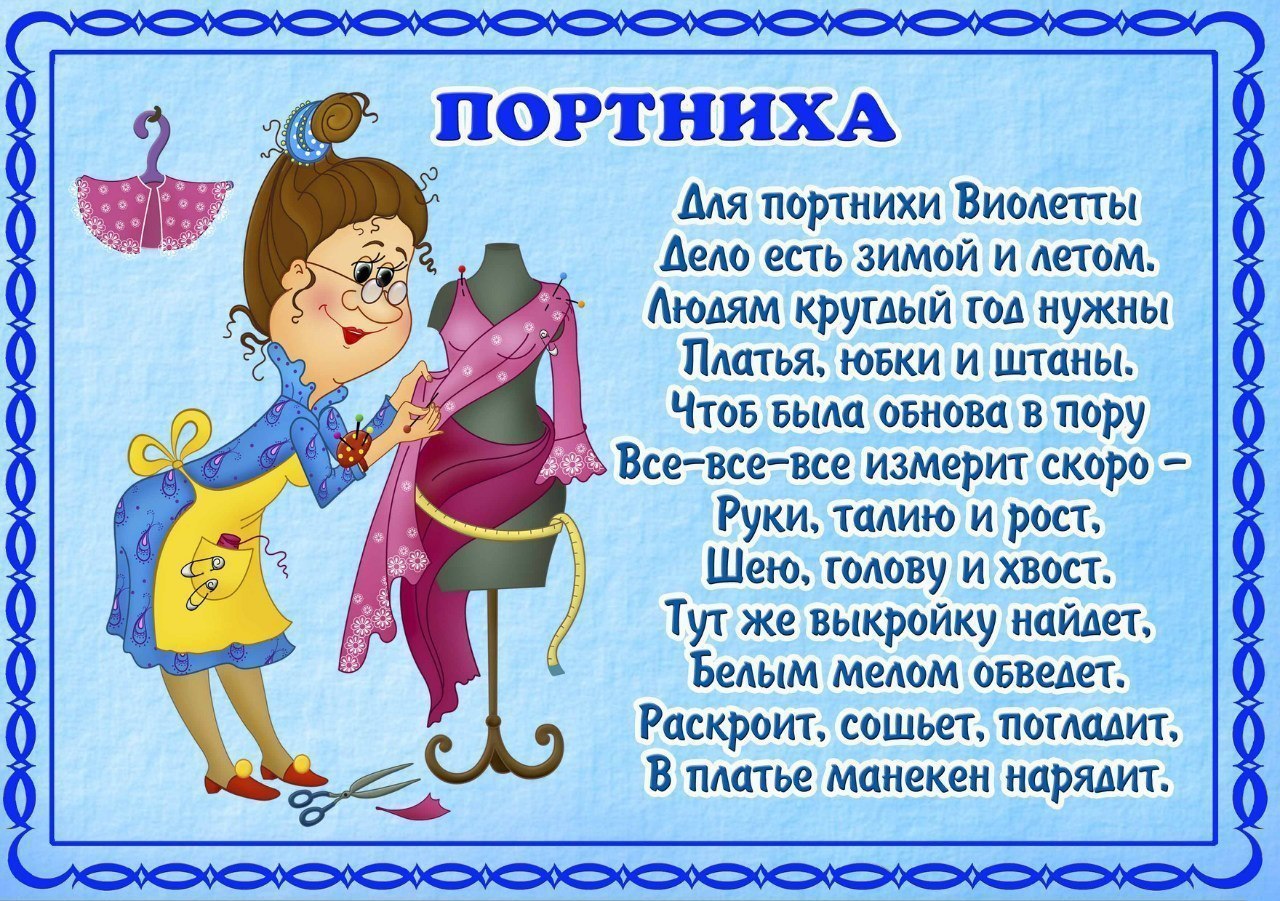 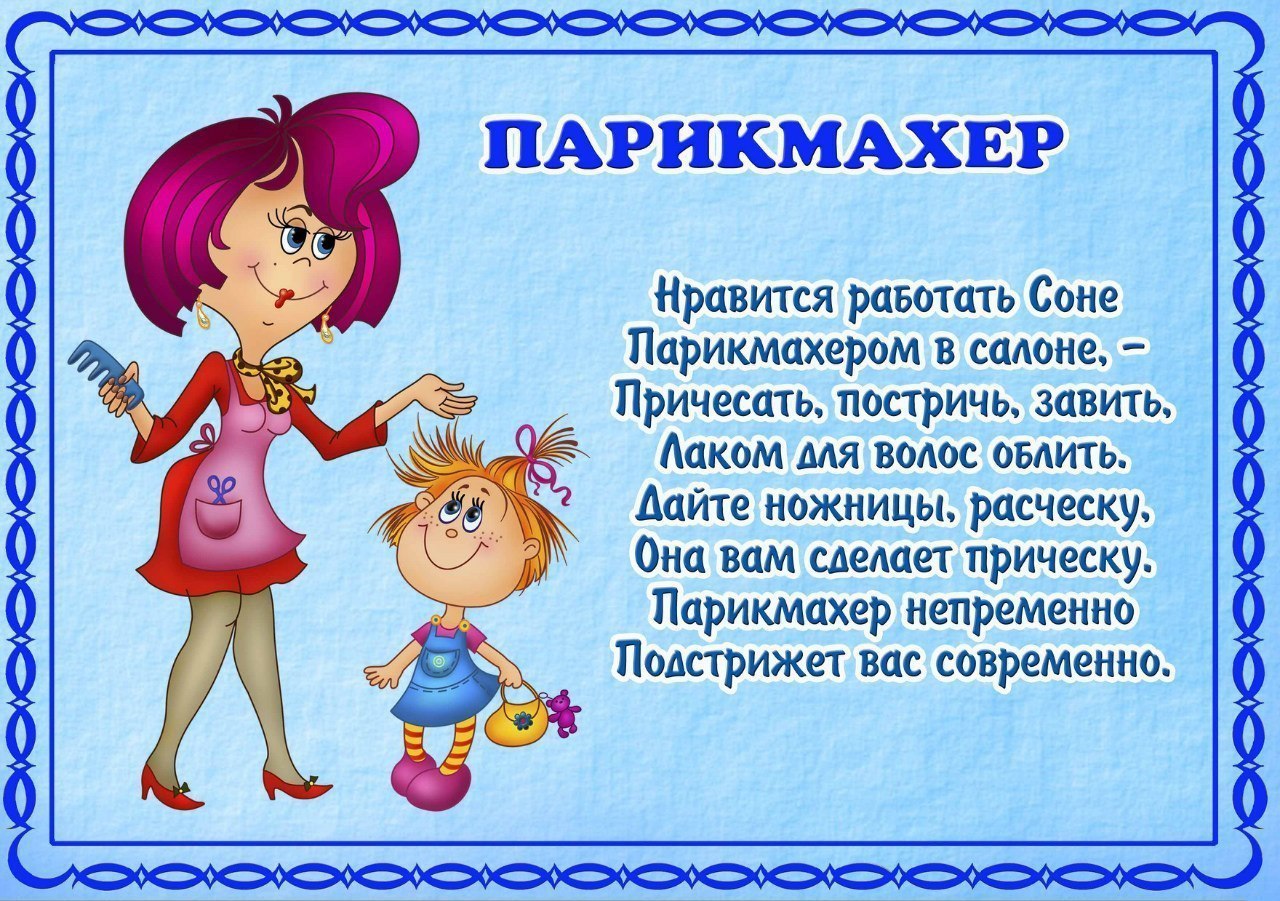 2 этап: Реализация проекта.ПонедельникВторникСредаЧетвергПятница3 этап: Презентация проектаСоздание папки для родителей «Профессии»;Выставка рисунков.ПриложенияПальчиковые игры к проекту   «Будем мы варить компот»  «Будем мы варить компот,                                                  Фруктов нужно много – вот.    Будем яблоки крошить,    Будем груши мы рубить,    Отожмем лимонный сок,    Слив положим и песок.    Будем мы варить компот,    Угостим честной народ».«Профессии»Много есть профессий знатных,(Соединять пальцы правой руки с большим.)И полезных, и приятных.(Соединять пальцы левой руки с большим.)Повар, врач, маляр, учитель,Продавец, шахтёр, строитель…(Последовательно соединять пальцы обеих рук с большим.)Сразу всех не называю,(Сжимать и разжимать кулачки.)Вам продолжить предлагаю.(Вытянуть руки вперёд ладонями вверх.)Физкультминутки к проекту«Мы шоферы»«Едем, едем на машине,Нажимаем на педаль,Газ включаем, выключаем,Пристально мы смотрим вдаль.«Дворники» очистят стекла,Влево, вправо. Чистота!Волосы взъерошит ветер,Мы – шоферы хоть куда!»Профессии (повар, водитель, парикмахер)Ну-ка, дайте нам продукты   (кладут ладошка на ладошку)
Мясо, яйца, сухофрукты   (загибают пальчики)
И получится тогда
Очень вкусная еда.   (гладят по животику)На педаль нажали смело   (имитируют нажим на педаль)
Посмотрели вправо, влево   (поворачивают голову)
И поехали вперед
К тем, кто нас, конечно, ждет   (едут по кругу, держа в руках воображаемый руль)Быстро голову помыли   (имитируют мытье головы шампунем)
Расчесали, посушили   (сначала пальцами рук расчесывают голову, потом поглаживают)
Взяли ножницы, расческу  (показывают пальцами рук ножницы и расческу)
Вот и сделали прическу   (руки в стороны, как бы красуясь)Загадки к проекту«Кто в дни болезней всех полезнейИ лечит нас от всех болезней?»(врач)«Ходит в белом колпаке с поварешкою в руке.Он готовит нам обед: кашу, щи и винегрет»                                                                                                                       (повар)Кирпичи кладет он в ряд,Строит садик для ребятНе шахтер и не водитель,Дом нам выстроит...(строитель)                                                                                          Все дороги мне знакомы,                                                                                            Я в кабине словно дома.                                               Мне мигает светофор,Знает он, что я - …(Шофёр.)Мастерица на все рукиНам сошьет пиджак и брюки.Не закройщик, не ткачиха.Кто она, скажи? (Портниха)                                                                               У этой волшебницы,Этой художницы,Не кисти и краски,А гребень и ножницы.Она обладаетТаинственной силой:К кому прикоснётся,Тот станет красивый.(Парикмахер.)Стихи к проектуПарикмахерДайте ножницы, расчёску,
Он вам сделает причёску.
Парикмахер непременно
Подстрижёт вас современно.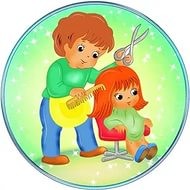 Водитель Умело он ведёт машину –Ведь за рулём не первый год!Слегка шуршат тугие шины,Он нас по городу везёт.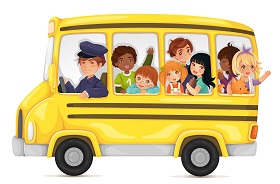 Врач.На свете много профессий разных,
И все они людям нужны,
От самых простых и до самых важных,
Все они в жизни важны.
Вот, например, профессия врача.
Как жили люди без нее на свете?
Врачи нужны повсюду и всегда,
Чтоб росли здоровенькими дети.
Врач всех внимательно осмотрит и узнает,
Что у кого и где болит.
Ну а затем диагноз он поставит
И лишь потом начнет лечить.
Врач нужен всегда, нужен везде,
Чтобы спокойно жить на Земле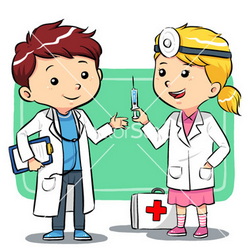 Повар.Повара уж очень ловко,Чистят ножиком морковку,
Сыр на крупной терке трут:
Взад-вперед, то там, то тут.

Суп мешают поварешкой
И толкушкой мнут картошку
Режут ножиком укроп
Вжик-вжик-вжик и в миску оп!

Получилось вкусно чтобы,
Лично с блюд снимают пробы,
Чтобы наша детвора
Была сытая всегда!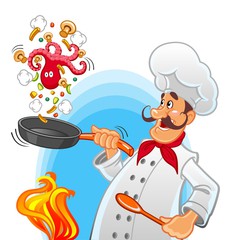 СтроителиНа соседней улице строят новый дом.Быстро вырастает этаж за этажом.Трудятся строители весело и дружно.К сроку им построить дом высоченный нужно.Сколько здесь профессий! Каменщик, маляр,Крановщик, водитель, грузчик и столяр,Штукатур и плотник… Всех не сосчитать!Смогут новоселы скоро в дом въезжать.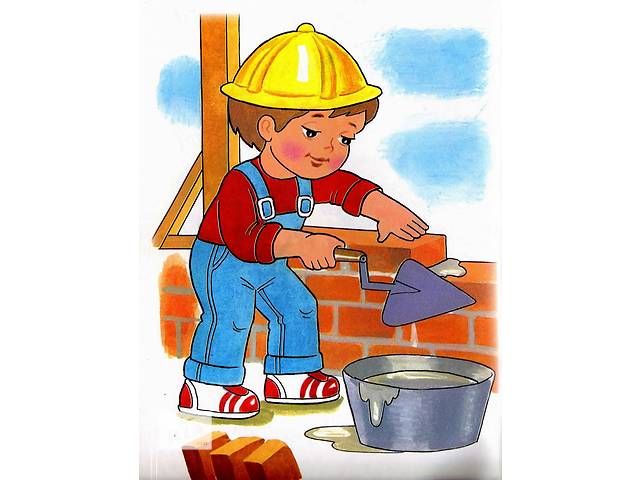     Портной     Мне братишка говорит:– У меняПальтоБолит.Даже хлястикОтвернулсяИ куда-то внизГлядит.Тут пришёл тряпичный доктор,Или попросту – портной,Он заахал и заохал:– Что случилось?Где больной?Мой братишка говорит:– У меня пальто болит.И никак я не пойму –Почему?Посмотрел тряпичный докторНа пальто со всех сторонИ с улыбкой, и со вздохомНаконец ответил он:– Это проще манной каши.Оттого пальто болит,Что у пуговицы вашейЖизнь на наточке висит.          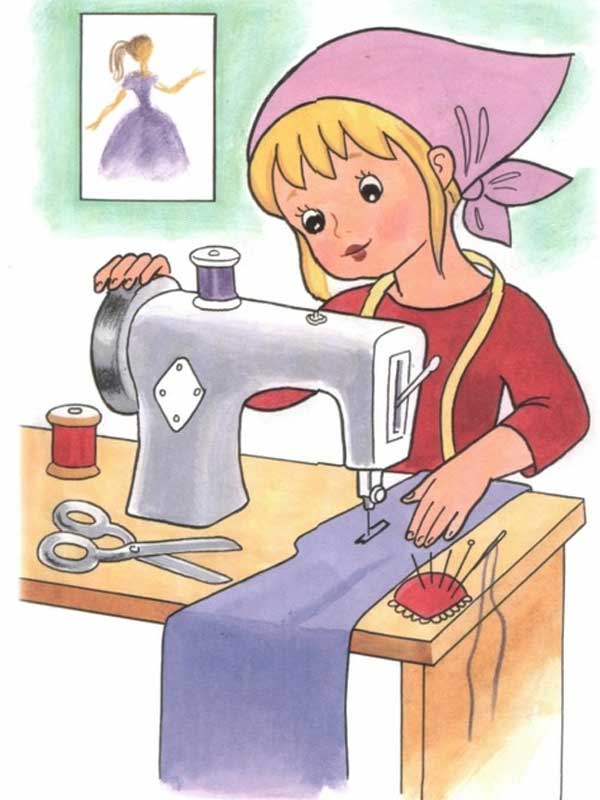 Формы работыСодержаниеНепосредственно образовательная деятельностьПознавательное развитие:«Знакомство с миром профессий».Чтение Д. Родари «Чем пахнут ремесла?»Развитие речи:«Рассказ воспитателя о профессиях».Продуктивная деятельность:Рисование «Кем я хочу быть?»Совместная деятельность с детьми, осуществляемая в ходе режимных моментовБеседа о профессиях родителейСюжетно ролевая игра «Готовим кукле компот»Дидактическая игра «Профессии»Пальчиковая игра «Варим компот»Формы работыСодержаниеНепосредственно – образовательная деятельностьРечевое развитие:Беседа о пользе витаминовРассматривание картин врачей разных направлений.Чтение К. Чуковский «Айболит»Рассказы детей из личного опыта «На приеме у врача»Сюжетно-ролевая игра « Доктор»Совместная деятельность с детьми, осуществляемая в ходе режимных моментахИгровая деятельность: сюжетно – ролевая игра «Лечим кукле Маше горло»Настольная игра «Собери картинку из кубиков»Раскрашивание раскрасок                   Формы работы                    СодержаниеНепосредственно – образовательная деятельность«Экскурсия в прачечную»«Рассказ воспитателя о профессии швеи»Чтение стихов о профессииСовместная деятельность с детьми, осуществляемая в ходе режимных моментовРассматривание картинок по теме «Профессии»Дидактическая игра «Чудесный мешочек»Отгадывание загадок на тему «Профессии»Сюжетно-ролевая игра «Инспектор ГИБДД»Формы работыСодержаниеНепосредственно – образовательная деятельностьАппликация« Фрукты для игрушек»Беседа о профессиях строительной отрослиРечевое развитие составление рассказов по картинке на тему «Кто нам сможет дом построить?»Совместная деятельность с детьми, осуществляемая в ходе режимных моментовИгры с кубиками «Строим, строим , дом»Дидактические игры Пазлы « Овощи-фрукты»Сюжетно-ролевая игра « Магазин»Формы работыСодержаниеНепосредственно – образовательная деятельностьРисование : «Продукты»«Экскурсия на кухню»Изобразительная деятельность: «Красивая салфетка маме»Раскрашивание раскрасок«Профессии», «Овощи – фрукты»Рассматривание картин по теме проектаСюжетно -  ролевая игра «Повара»Совместная деятельность с детьми, осуществляемая в ходе режимных моментовСюжетно ролевая игра «Готовим обед»Дидактическая игра «Что лишнее»Чтение художественной литературы